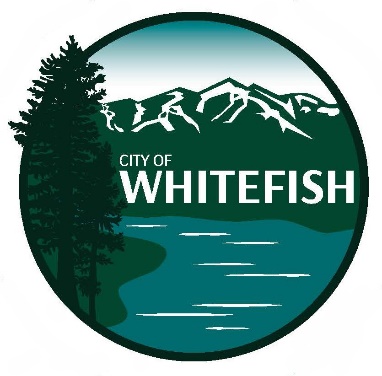 Planner II– Long RangeThe City of Whitefish, Montana is seeking a full-time Planner II–Long Range, with proven comprehensive planning skills to join our Planning & Building Department team.  Under the direction of the Planning Director, this position will manage a full range of complex professional planning duties related to long range land use planning, including Growth Policy updates and land use plans, and may include some current planning depending on workload. The position requires a Bachelor’s degree in regional and/or city planning or a related field and two (2) years of progressive experience in long range planning.  Any equivalent combination of education and experience will be considered.  One of the fastest growing cities in Montana, Whitefish is consistently rated one of the best small towns in America and was named one of the top 25 ski towns in the world by National Geographic. It is located on the shores of Whitefish Lake and the base of Big Mountain – home to Whitefish Mountain Resort. Whitefish also boasts over 36 miles of natural surface single-track mountain biking and hiking trails with 10 trailheads, golfing, world class dining, two professional live theater companies, and is only thirty minutes from Glacier National Park.The salary range Planner II - $56,659.20 - $73,320 annually, depending on qualifications, plus an attractive benefits package. A detailed job description and instructions on how to apply are available at https://www.governmentjobs.com/careers/whitefish.PRIORITY DEADLINE TO APPLY is Friday, June 10, 2022, 5:00 pm, position will remain open until filled.  For assistance with online application process, please contact Human Resources Director, Sherri Baccaro at 406-863-2407 or email sbaccaro@cityofwhitefish.org. EOE-AA-M/F-VET-DISABILITY